SLUŽBENI GLASNIKGRADA HVARA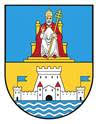 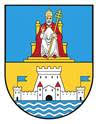 GODINA XXXI.  BROJ 1.         		       Godišnja pretplata iznosi 150 EUR -Hvar, 13. veljače  2024. godine	             	       plaća se na račun broj : 2500009-1815300001Na temelju članka 48. Zakona o lokalnoj i područnoj (regionalnog) samoupravi (“Narodne novine“, broj: 33/01, 60/01, 129/05, 109/07, 125/08, 36/09, 150/11, 144/12, 19/13, 137/15, 123/17, 98/19,144/20) i članka 25. Statuta Grada Hvara (“Službeni glasnik”, broj: 3/18, 10/18 i 2/21), Gradsko vijeće Grada Hvara na 34. sjednici održanoj dana 12.2.2024. godine, donosiZAKLJUČAKo donošenju Strategije razvoja pametnog grada Hvara za razdoblje 2024.-2029.Članak 1.Donosi se Strategija razvoja pametnog grada Hvara za razdoblje 2024.-2029. izrađivača Apsolon d.o.o. iz Zagreba koja je sastavni dio ovog Zaključka.Članak 2.Ovaj Zaključak stupa na snagu prvog dana od dana objave u “Službenom glasniku Grada Hvara”.REPUBLIKA HRVATSKASPLITSKO-DALMATINSKA ŽUPANIJAGRAD HVARGRADSKO VIJEĆEKLASA: 001-01/24-01/01URBROJ: 2181-2/01-02-24-02Hvar, 12.2.2024. g.                      PREDSJEDNIK                       GRADSKOG VIJEĆA:                          Jurica Miličić, mag.iur., v.r.* * * * * * * * * * * * * * * * * * * * * * * * * * * *Na temelju odredbe članka 98. stavka (4) Zakona o cestama („Narodne novine“, broj: 84/11, 22/13, 148/13, 92/14, 110/19, 144/21, 144/22, 04/23, i 133/23) i članka 25. Statuta Grada Hvara (“Službeni glasnik Grada Hvara”, broj: 3/18 i 10/18), Gradsko vijeće Grada Hvara, na 34. sjednici, održanoj dana 12. veljače 2024. godine, d o n o s iODLUKUo drugoj izmjeni i dopuni Odluke o nerazvrstanim cestamaČlanak 1.U Bazi podataka o nerazvrstanim cestama (Klasa: 363-01/14-01/33; Urbroj: 2128/01-02-15-04; rujan 2015.g.) koja je sastavni dio Odluke o nerazvrstanim cestama („Službeni glasnik Grada Hvara“, broj: 2/14 i 7/15) i koja se sastoji od alfanumeričkog popisa svih cesta i od grafičkog dijela s prikazom pojedine ceste na ortofoto podlozi, dodaje se redni broj 203 A, naziv BR-50 i opis „Dio starog puta Brusje – Hvar“. Članak 2.Izmijenjena Baza podataka o nerazvrstanim cestama sastavni je dio ove Odluke.Članak 3.Ova Odluka stupa na snagu osmog  dana od objave u „Službenom glasniku Grada Hvara“.REPUBLIKA HRVATSKASPLITSKO-DALMATINSKA ŽUPANIJAGRAD HVARGRADSKO VIJEĆEKLASA: 363-01/14-01/33URBROJ: 2181-2/01-02-24-12Hvar, 12. veljače 2024. godine                   PREDSJEDNIK                    GRADSKOG VIJEĆA:                     Jurica Miličić, mag.iur., v.r.* * * * * * * * * * * * * * * * * * * * * * * * * * * *Na temelju članka čl. 35. Zakona o lokalnoj i regionalnoj samoupravi (NN 33/01, 60/01, 129/05, 109/07, 125/08, 36/09, 36/09, 150/11, 144/12, 19/13, 137/15, 123/17 i 98/19 i 144/20) i čl. 25. Statuta Grada Hvara („Službeni glasnik Grada Hvara“, broj: 3/18 i 10/18 i 2/21), Gradsko vijeće Grada Hvara na 34. sjednici održanoj 12.veljače 2024. godine, donosiZaključako prihvaćanju sponzorstva međunarodnog sportskog događaja                                                           SPARTAN WORLD CHAMPIONSHIPČlanak 1.Grad Hvar prihvaća sponzorirati međunarodni sportski događaj SPARTAN WORLD CHAMPIONSHIP koji je u vlasništvu Spartan Race Inc.-a. Sportski događaj bi se održavao u gradu Hvaru, jednom godišnje u mjesecu listopadu, u razdoblju od 2024. do 2026. godine, s ciljem promocije grada Hvara kao destinacije, koja razvija i promiče sportske događaje najviše razine i kvalitete. Članak 2.Godišnji iznos financiranje sportskog događaja navedenog u članku 1. ovog Zaključka  može iznositi najviše do 60.000,00 eura uvećan za PDV, odnosno ukupna vrijednost za sve tri godine sponzorstva može iznositi najviše do 180.000,00 eura uvećana za PDV.Grad Hvar će financirani iznos planirati u  svojim proračunima. Članak 3.Ovlašćuje se gradonačelnik Grada Hvara da temeljem ovog Zaključka sklopi ugovor  o sponzorstvu s imateljem licence od strane Spartan Race Inc., društvom Avantura života d.o.o., Selska cesta 90a, 10000 Zagreb, OIB: 29278556073, kojeg zastupa direktor Jurica Barać.Članak 4.Ova Odluka stupa na snagu prvog dana od dana objave u Službenom glasniku Grada Hvara.REPUBLIKA HRVATSKASPLITSKO-DALMATINSKA ŽUPANIJAGRAD HVARGRADSKO VIJEĆEKLASA: 620-01/24-01/1URBROJ: 2181-2/01-02-24-02Hvar, 12. veljače 2024. godine                    PREDSJEDNIK                      GRADSKOG VIJEĆA:                       Jurica Miličić, mag.iur., v.r.* * * * * * * * * * * * * * * * * * * * * * * * * * * *Na temelju članka 48. Zakona o lokalnoj i područnoj (regionalnog) samoupravi (“Narodne novine“, broj: 33/01, 60/01, 129/05, 109/07, 125/08, 36/09, 150/11, 144/12, 19/13, 137/15, 123/17, 98/19, 144/20) i članka 25. Statuta Grada Hvara (“Službeni glasnik”, broj: 3/18, 10/18 i 2/21), Gradsko vijeće Grada Hvara na 34. sjednici održanoj dana  12.2.2024. godine, donosiZAKLJUČAKo davanju suglasnosti za provođenje postupaka javne nabave u predmetu nabave:Sanacija pomorsko građevinskih objekata plivališta BonjČlanak 1.Daje se suglasnost Gradonačelniku Grada Hvara za sve pravne poslove provođenja postupka javne nabave uključujući i ugovaranje u predmetu nabave: Sanacija pomorsko građevinskih objekata plivališta Bonj, procijenjene vrijednosti nabave 320.000,00 eura bez PDV-a.Članak 2.Ovaj Zaključak stupa na snagu prvog dana od dana objave u “Službenom glasniku Grada Hvara”.REPUBLIKA HRVATSKASPLITSKO-DALMATINSKA ŽUPANIJAGRAD HVARGRADSKO VIJEĆEKLASA: 406-01/23-01/01URBROJ: 2181-2/01-02-24-2Hvar, 12.2.2024. g.                     PREDSJEDNIK                      GRADSKOG VIJEĆA:                        Jurica Miličić, mag.iur., v.r.* * * * * * * * * * * * * * * * * * * * * * * * * * * *Temeljem članka 20. stavak 5. Zakona o predškolskom odgoju i obrazovanje ( NN 10/97, 107/07, 94/13, 98/19, 57/22 i 101/23),članka 35. Zakona o lokalnoj i područnoj (regionalnoj) samoupravi („NN, br. 33/01, 60/01129/05, 109/07, 125/08,36/09,150/11,144/12,19/13,137/15,123/17,98/19 i 144/20) I članka 25. Statuta Grada Hvara („Službeni glasnik Grada Hvara“ br.:3/18,10/18 i 2/21),  Gradsko vijeće Grada Hvara na 34. sjednici održanoj 12. veljače 2024. godine donosiOdlukuonačinu ostvarivanja prednosti pri upisu djece u Dječji vrtić Vanđela BožitkovićČlanak 1.Ovom se odlukom uređuje način ostvarivanja prednosti pri upisu djece u Dječji vrtić Vanđela Božitković ( u daljnjem tekstu: Vrtić), kojem je osnivač Grad Hvar (u daljnjem tekstu: Osnivač).Članak 2.U Vrtić se mogu upisivati djeca od navršene jedne (1) godine života ( do 31. kolovoza) do polaska u školu i to u redovite programe njege, odgoja, obrazovanja, zdravstvene zaštite, prehrane i socijalne skrbi  djece predškolske dobi, u program predškole za djecu u godini prije polaska u osnovnu školu, te u  ostale programe predviđene općim aktom Vrtića i Zakonom o predškolskom odgoju i obrazovanju.Članak 3.Pravo upisa djece u Vrtić imaju roditelji, odnosno posvojitelji, skrbnici i udomitelji djece ( u daljnjem tekstu: korisnici usluga) koji imaju prebivalište ili boravište na području Grada Hvara (1 od roditelja i dijete).Članak 4.(1) U novu pedagošku godinu upisuje se onoliko djece koliko je potrebno da se popune postojeći kapaciteti Vrtića prema odredbama Državnog pedagoškog standarda predškolskog odgoja i naobrazbe, te planu upisa što ga za svaku pedagošku godinu donosi Upravno vijeće Vrtića uz prethodnu suglasnost Osnivača.(2) Plan upisa, te obavijesti vezane za upis se objavljuju na oglasnoj ploči Vrtića i mrežnim stranicama Vrtića i osnivača.Članak 5.(1) Prednost pri upisu u Vrtić za iduću pedagošku imaju djeca koja do 1. travnja tekuće godine navrše četiri godine.(2) Nakon upisa djece iz stavka 1. ovog članka, djeca se upisuju u Vrtić na način da prednost pri upisu imaju djeca prema sljedećem redoslijedu:djeca roditelja invalida Domovinskog rata,djeca iz obitelji s troje ili više djece,djeca oba zaposlena roditelja,djeca s teškoćama u razvoju i kroničnim bolestima koja imaju nalaz i mišljenje nadležnog tijela  iz iskustva socijalne skrbi ili potvrdu izabranog pedijatra ili obiteljskog liječnika da je razmjer teškoća u razvoju ili kronične okvirno u skladu s listom oštećenja funkcionalnih sposobnosti sukladno propisu kojim se uređuje metodologija vještačenjadjeca samohranih roditelja,djeca jednoroditeljskih obitelji,djeca osoba s invaliditetom upisanih u Hrvatski registar osoba s invaliditetom,djeca koja su ostvarila pravo na socijalnu uslugu smještaja u udomiteljskim obiteljima,djeca koja imaju prebivalište ili boravište na području dječjeg vrtića,djeca roditelja koji primaju doplatak za djecu ili roditelja korisnika zajamčene minimalne naknade.(3) Ako se sva prijavljena djeca mogu upisati neće se primjenjivati kriteriji za ostvarivanje prednosti.(4) Red prvenstva iz stavka 2. ovog članka razrađuje se metodom bodovanja, predviđenom općim aktom o upisu djece kojeg donosi Upravno vijeće Vrtića, uz prethodnu suglasnost Osnivača.Članak 6.Postupak upisa djece u Vrtić, ostvarivanja reda prvenstva pri upisu i druga pitanja u svezi s upisom djece u Vrtić, podrobnije se uređuje općim aktom kojeg donosi Upravno vijeće Vrtića, uz prethodnu suglasnost Osnivača.Članak 7.Ova Odluka stupa na snagu 8 dana od dana objave u Službenom glasniku Grada Hvara.REPUBLIKA HRVATSKASPLITSKO-DALMATINSKA ŽUPANIJAGRAD HVARGRADSKO VIJEĆEKLASA:601-01/24-01/01URBROJ: 2181-2/01-02-24-02Hvar, 12. veljače 2024.                  Predsjednik                      Gradskog Vijeća:                       Jurica Miličić , mag.iur.* * * * * * * * * * * * * * * * * * * * * * * * * * * *Temeljem članka 25. Statuta Grada Hvara („Službeni glasnik Grada Hvara“ broj: 3/18, 10/18 i 2/21), I Poslovnika Gradskog vijeća Grada Hvara («Službeni glasnik Grada Hvara», broj: 7/21) Gradsko vijeće Grada Hvara na svojoj 34. sjednici održanoj 12. veljače 2024. godine donosi slijedeći:ZAKLJUČAKo prihvaćanju Izvješća o radu komunalnog redarstvaČlanak l.Prihvaća se Izvješće o radu komunalnog redarstva  za 2023. godinu te se nalaže Gradonačelniku Grada Hvara:izvršiti statutarnu obavezu i formirati odsjek za komunalno redarstvo i raspisati potrebne natječaje                                                                                                                utvrditi načine povećanja plaća i mogućnost stimulacije postotkom od naplaćenih kazni uz utvrđivanje radnih obveza.Izraditi prijedloge odluke akata koji reguliraju rad komunalnog redarstvaČlanak 2.Ovaj Zaključak stupa na snagu osmog dana od objave u Službenom glasniku Grada Hvara.REPUBLIKA HRVATSKASPLITSKO–DALMATINSKA ŽUPANIJAGRAD HVARGRADSKO VIJEĆEKLASA: 363-01/24-06/04                      URBROJ: 2181-2/01-02-24-03Hvar, 12. veljače 2024. godine                    Predsjednik                    Gradskog vijeća:                  Jurica Miličić, mag. iur., v.r.* * * * * * * * * * * * * * * * * * * * * * * * * * * *Na temelju članka 25. Statuta Grada Hvara (“Službeni glasnik Grada Hvara”, broj: 3/2018 i 10/2018), članka 14. Odluke korištenju i zakupu javnih površina („Službeni glasnik Grada Hvara“, broj: 10/2017, 8/2019 i 1/2022), Zaključka o davanju ponude za sklapanje novog ugovora dosadašnjim korisnicima javnih površina („Službeni glasnik Grada Hvara“, broj: 8/2023) i Plana o načinu postavljanja privremenih pokretnih objekata („Službeni glasnik Grada Hvara“, broj: 10/2017, 5/2022 i 7/2022), Gradsko vijeće Grada Hvara na 34. sjednici održanoj dana 12. veljače 2024. godine, donosiZAKLJUČAKO DAVANJU JAVNIH POVRŠINA NA KORIŠTENJE DOSADAŠNJIM ZAKUPNICIMA       TEMELJEM IZVJEŠĆA O OČITOVANJIMA ZA SKLAPANJE NOVIH UGOVORA O ZAKUPU JAVNE POVRŠINE za razdoblje 2024. – 2026. godineČlanak 1.Korisnicima javne površine iz članka 2. ovog Zaključka koji su sa Gradom Hvarom sklopili ugovore o zakupu javne površine i koji su istekli 31. prosinca 2023. godine, a koji su u potpunosti i na vrijeme izvršavali svoje financijske obveze prema Gradu Hvaru, odobrava se sklapanje ugovora o zakupu javne površine za razdoblje 2024. – 2026. godine, odnosno od 1. ožujka 2024. godine do 31. prosinca 2026. godine.Članak 2.Korisnici iz članka 1. ovog zaključka su:1. na lokaciji: ISPRED HP-a NA RIVI2. na lokaciji: IZMEĐU VELOG I MALOG ĐARDINA3. na lokaciji: ISTOČNA STRANA VELOG ĐARDINA4. na lokaciji: ISTOČNA STRANA MALOG ĐARDINA5. na lokaciji: OBALA RIVA6. na lokaciji: „PARK ŠUMICA“ (MINI-GOLF IGRALIŠTE)7. na lokaciji: ŠETALIŠTE ANTUNA T. PETRIĆA8. na lokaciji:  UVALA KRIŽA9. na lokaciji: KRIŽNA LUKA10. na lokaciji: DOLAC I11. na lokaciji: DOLAC II12. na lokaciji: „PARK DR. JOSIPA AVELINIJA“13. na lokaciji: MILNA 1Članak 3.Temeljem  članka 31. stavka 1. Odluke o korištenju i zakupu javnih površina zakupnik je za korištenje javnom površinom obvezan zakupodavcu plaćati zakupninu. Zakupnina se plaća unaprijed godišnje: prvi obrok od 50% do 1. lipnja tekuće godine, a drugi obrok do 1. rujna tekuće godine.Članak 4.Temeljem ovog Zaključka Gradonačelnik i gore navedeni korisnici sklopit će Ugovor o zakupu javne površine na rok naveden u članku 1. ovog Zaključka a sukladno Odluci o korištenju i zakupu javnih površina.Rok za sklapanje Ugovora o zakupu i preuzimanje javne površine na korištenje je 60 dana od dana donošenja ove odluke.Članak 5.Ovaj Zaključak stupa na snagu prvog dana od dana objave u „Službenom glasniku Grada Hvara“.REPUBLIKA HRVATSKASPLITSKO-DALMATINSKA ŽUPANIJAGRAD HVARGRADSKO VIJEĆEKLASA: 363-01/23-02/165URBROJ: 2181-2/01-02-24-06Hvar, 12. veljače 2024. godine                  PREDSJEDNIK                  GRADSKOG VIJEĆA:                     Jurica Miličić, mag.iur., v.r.* * * * * * * * * * * * * * * * * * * * * * * * * * * *Na temelju članka 35. Zakona o lokalnoj i područnoj (regionalnoj) samoupravi (“NN”, broj: 33/01, 60/01, 129/05, 109/07, 125/08, 36/09, 150/11, 144/12, 19/13, 137/15, 123/17, 98/19 i 144/20), članka 25. Statuta Grada Hvara („Službeni glasnik Grada Hvara“, broj: 3/18 i 10/18), Plana o načinu postavljanja privremenih pokretnih objekata (“Službeni glasnik Grada Hvara”, broj: 10/17, 5/22 i 7/22), članaka 14. i 16. Odluke o korištenju i zakupu javnih površina (“Službeni glasnik Grada Hvara”, broj: 10/17, 8/19 i 1/22), Gradsko vijeće Grada Hvara na 34. sjednici održanoj 12. veljače 2024. godine, donosiZAKLJUČAKO RASPISIVANJU NATJEČAJA ZA DAVANJE U ZAKUP JAVNIH POVRŠINAČlanak 1.Grad Hvar provesti će javni natječaj za davanje u zakup slobodnih javnih površina na rok od zaključenja ugovora do 31.prosinca 2026. godine i to na lokacijama:1. ISPRED HP-a NA RIVI SMJEŠTAJ: uz istočni zid zelene površine a nasuprot agencije „Fontana“  SADRŽAJ I KAPACITET: prodaja razglednica, slika, bižuterije i suvenira ....................... 1 prodajno mjesto (pozicija B-19)                                                                  Početna cijena zakupnine za:prodaju razglednica, slika, bižuterije i suvenira: .................. 398,17 EUR/godišnje(Porez na korištenje javne površine je 1.990,84 EUR/godišnje) 2. ISPRED HP-a NA RIVI SMJEŠTAJ: uz istočni zid zelene površine a nasuprot agencije „Fontana“  SADRŽAJ I KAPACITET: prodaja poljoprivrednih proizvoda (pčelinji proizvodi, eterična ulja, autohtono ljekovito bilje) …………….... 1 prodajna mjesta (pozicije L-8)                                                                  Početna cijena zakupnine za:prodaju poljoprivrednih proizvoda: ……………………. 663,61 EUR/godišnje(Porez na korištenje javne površine je 796,34 EUR/godišnje) 3.  IZMEĐU VELOG I MALOG ĐARDINA SMJEŠTAJ: uz sjevernu stranu Velog đardina   SADRŽAJ I KAPACITET: prodaja poljoprivrednih proizvoda (pčelinji proizvodi, eterična ulja, autohtono ljekovito bilje) ....................... 1 prodajna mjesta (pozicije L-5)                                                                  Početna cijena zakupnine za:prodaju poljoprivrednih proizvoda: ………………...... 1.327,23 EUR/godišnje(Porez na korištenje javne površine je 796,34 EUR/godišnje) 4. TVRĐAVA „FORTICA“SMJEŠTAJ: ispred ulaza u tvrđavu „Fortica“ na Ulici biskupa Jurja Dubokovića SADRŽAJ  I KAPACITET: postava samostojećeg bankomata  ……………………. 1 prodajno mjesta (pozicija 1)Početna cijena zakupnine za:postava samostojećeg bankomata .............................. 3.981,68 EUR/godišnje(Porez na korištenje javne površine je 3.981,68 EUR/godišnje) 5. MILNA 1                                                                                                                                                                            SMJEŠTAJ: kraj telefonske govornice SADRŽAJ I KAPACITET: prodaja tiskovina ………... 1 prodajno mjesto (pozicija T-1)Početna cijene zakupnine za:-prodaju tiskovina ... 398,17 EUR/godišnje (Porez na korištenje javne površine je 119,45 EUR/m2 godišnje)Temeljem ovog Zaključka, Gradonačelnik Grada  Hvara može raspisati više natječaja koji će se provesti putem pisanih ponuda u zatvorenim kuvertama.Povjerenstvo za javne površine otvara ponude i odabire najpovoljnijeg ponuđača.  Članak 2.Ovaj Zaključak stupa na snagu prvog dana od dana objave u „Službenom glasniku Grada Hvara“.REPUBLIKA HRVATSKASPLITSKO-DALMATINSKA ŽUPANIJAGRAD HVARGRADSKO VIJEĆEKLASA: 363-01/24-02/73URBROJ: 2181-2/01-02-24-02Hvar, 12. veljače 2024. godine                      PREDSJEDNIK                      GRADSKOG VIJEĆA:                        Jurica Miličić, mag.iur., v.r.* * * * * * * * * * * * * * * * * * * * * * * * * * * *Na temelju članka 35. Zakona o lokalnoj i područnoj ( regionalnoj ) samoupravi («Narodne novine», broj: 33/01, 60/01- vjerodostojno tumačenje,129/05, 109/07, 125/08, 36/09, 150/11, 144/12 i 19/13-pročišćeni tekst, 137/15 , 123/17, 98/19 i 144/20) i članka 25. Statuta Grada Hvara (« Službeni glasnik Grada Hvara», broj:3/18, 10/18 i 2/21), Gradsko vijeće Grada Hvara na 34. sjednici održanoj dana 12. veljače 2024. godine, donosi ZAKLJUČAKOprihvaćanju Programa mjera obvezatne preventivne dezinfekcije, dezinsekcije i deratizacije na području Grada Hvara u 2024. godini i Plana Provedbe obvezatne (preventivne) dezinsekcije i deratizacije na području Grada Hvara u 2024. godiniI.Prihvaća se Program mjera obvezatne preventivne dezinfekcije, dezinsekcije i deratizacije na području Grada Hvara u 2024. godini i Plana Provedbe obvezatne (preventivne) dezinsekcije i deratizacije na području Grada Hvara u 2024. godini te se ovlašćuje Gradonačelnik za potpisivanje Ugovora o stručnom nadzoru nad provedbom mjera obvezatne preventivne dezinfekcije, dezinsekcije i deratizacije na području Grada Hvara u 2024. godini.II.Ovaj zaključak stupa na snagu osmog dana od dana objave u Službenom glasniku Grada Hvara.REPUBLIKA HRVATSKASPLITSKO DALMATINSKA ŽUPANIJAGRAD  HVARGRADSKO VIJEĆEKLASA: 500-01/24-01/01URBROJ: 2181-2/01-02-24-03Hvar, 12. veljače 2024. godine                     PREDSJEDNIK                     GRADSKOG VIJEĆA:                            Jurica Miličić mag.iur., v.r.* * * * * * * * * * * * * * * * * * * * * * * * * * * *Na temelju odredbe članka 35. Zakona o lokalnoj i područnoj (regionalnoj) samoupravi („Narodne novine“, broj: 33/01, 60/01, 129/05, 109/07, 125/08, 36/09, 150/11, 144/12, 19/13, 137/15, 123/17, 98/19 i 144/20), članka 43. Zakona o otocima („Narodne novine“, broj: 116/18, 73/20 i 70/21) i članka 25. Statuta Grada Hvara („Službeni glasnik Grada Hvara“, broj: 3/18, 10/18 i 2/21), Gradsko vijeće Grada Hvara na 34. sjednici, održanoj dana 12. veljače 2024. godine, donosi ZAKLJUČAKoočitovanju na ponudu o pravu prvokupa nekretnina č.zem. 4107/1, 4107/2, 4108/1, 4108/5, 4108/6 i 4108/7 zk.ul. 2700, k.o. HvarI.Povodom ponude ponuditelja Ive Tomlinović, OIB: 23339068645, Ul. Palmižana 9, Hbar, zaprimljene 28. prosinca 2024. godine, Grad Hvar se neće koristiti pravom prvokupa u predmetu ponude za prodaju nekretnina označenih kao č.zem. 4107/1, 4107/2, 4108/1, 4108/5, 4108/6 i 4108/7 zk.ul. 2700, k.o. Hvar, ukupne površine 1842 m2, a za iznos kupoprodajne cijene od 12.000.000,00 eura.II.Ovaj Zaključak stupa na snagu prvog dana od dana objave u Službenom glasniku Grada Hvara.REPUBLIKA HRVATSKASPLITSKO DALMATINSKA ŽUPANIJAGRAD HVARGRADSKO VIJEĆEKLASA: 940-01/23-01/27URBROJ: 2181-2/01-02-24-03Hvar, 12. veljače 2024. godine                        PREDSJEDNIK                           GRADSKOG VIJEĆA:                           Miličić, mag.iur., v.r.* * * * * * * * * * * * * * * * * * * * * * * * * * * *Na temelju odredbe članka 35. Zakona o lokalnoj i područnoj (regionalnoj) samoupravi („Narodne novine“, broj: 33/01, 60/01, 129/05, 109/07, 125/08, 36/09, 150/11, 144/12, 19/13, 137/15, 123/17, 98/19 i 144/20), članka 37. Zakona o zaštiti i očuvanju kulturnih dobara i članka 25. Statuta Grada Hvara („Službeni glasnik Grada Hvara“, broj: 3/18, 10/18 i 2/21), Gradsko vijeće Grada Hvara na 34. sjednici, održanoj dana 12. veljače 2024. godine, donosiZAKLJUČAKoočitovanju na ponudu o pravu prvokupa dijela nekretnine dijela nekretnine zgr. 225/1, zk.ul. 198, k.o. HvarI.Povodom ponude ponuditelja Vesne Bolanča, OIB: 18850232012, Istarska 45, Zagreb, zaprimljene 27. prosinca 2024. godine, Grad Hvar se neće koristiti pravom prvokupa u predmetu ponude za prodaju 6/48 dijela nekretnine označene kao zgr. 225/1, zk.ul. 198, k.o. Hvar, u naravi magazin, ukupne površine 76 m2, a za iznos kupoprodajne cijene od 250.000,00 eura.II.Ovaj Zaključak stupa na snagu prvog dana od dana objave u Službenom glasniku Grada Hvara.REPUBLIKA HRVATSKASPLITSKO DALMATINSKA ŽUPANIJAGRAD HVARGRADSKO VIJEĆEKLASA: 940-01/23-01/26URBROJ: 2181-2/01-02-24-03Hvar, 12. veljače 2024. godine                    PREDSJEDNIK                    GRADSKOG VIJEĆA:                    Jurica Miličić, mag.iur., v.r.* * * * * * * * * * * * * * * * * * * * * * * * * * * *Na temelju odredbe članka 8., 9. i 10. Zakona o službenicima i namještenicima u lokalnoj i područnoj (regionalnoj) samoupravi („Narodne novine“, broj: 86/08, 61/11, 04/18 i 112/19), članka 5. Pravilnika o unutarnjem redu Jedinstvenog upravnog odjela Grada Hvara („Službeni glasnik Grada Hvara“, broj: 8/22) i članka 35. Statuta Grada Hvara („Službeni glasnik Grada Hvara“ broj: 53/18, 10/18 i 2/21), sukladno Proračunu Grada Hvara, na prijedlog službenice po ovlaštenju za radne odnose, gradonačelnik Grada Hvara, donosiPLANPRIJMA U SLUŽBU UJEDINSTVENI UPRAVNI ODJEL GRADA HVARAČlanak 1.Ovim Planom prijma u službu u Jedinstveni upravni odjel Grada Hvara (u daljnjem tekstu: Plan) utvrđuje se prijam službenika i vježbenika odgovarajuće stručne spreme i struke u Jedinstveni upravni odjel Grada Hvara tijekom 2024. godine.Članak 2.Plan sadrži:stvarno stanje popunjenosti radnih mjesta u odsjecima Jedinstvenog upravnog odjela Grada Hvara,potreban broj službenika na neodređeno vrijeme,potreban broj vježbenika odgovarajuće stručne spreme i struke.Članak 3.Na temelju ovog Plana, slobodna radna mjesta popunjavat će se putem javnog natječaja odnosno na drugi zakonom propisan način.Radna mjesta popunjavat će se sukladno proračunskim sredstvima, ovom Planu i Pravilniku o unutarnjem redu Jedinstvenog upravnog odjela Grada Hvara.Članak 4.Stvarno stanje popunjenosti radnih mjesta u odsjecima Jedinstvenog upravnog odjela Grada Hvara i potreban broj službenika na neodređeno vrijeme, utvrđuje se u tabeli koja je sastavni dio Plana.Stvarno stanje popunjenosti radnih mjesta iz stavka l. ovog članka obuhvaća prikaz ukupnog broja zaposlenih službenika u odsjecima Jedinstvenog upravnog odjela Grada Hvara, a planira se potreban broj službenika i vježbenika odgovarajuće stručne spreme i struke.U upravnim tijelima Grada Hvara prema trenutno važećem Pravilniku o unutarnjem redu sistematizirano je 28 radnih mjesta, a zaposleno je 18 službenika i 1 namještenik na neodređeno vrijeme te 1 službenik na određeno vrijeme. Članak 5.Tijekom 2024. planira se primiti u službu 7 službenika na upražnjeno radno mjesto te 1 vježbenik odgovarajuće stručne spreme i struke na određeno vrijeme.JEDINSTVENI UPRAVNI ODJEL GRADA HVARAČlanak 6.Ovaj Plan stupa na snagu danom donošenja, a objavit će se i u Službenom glasniku Grada Hvara i službenim mrežnim stranicama Grada Hvara.                      GRADONAČELNIK:                      Rikardo Novak, v.r.* * * * * * * * * * * * * * * * * * * * * * * * * * * *S A D R Ž A J:GRADSKO VIJEĆE:Zaključak o prihvaćanju Strategije razvoja pametnog grada Hvara za razdoblje 2024.-2029. godine 	1Odluka o drugoj izmjeni i dopuni Odluke o nerazvrstanim cestama 	1Zaključak o prihvaćanju sponzorstva međunarodnog događaja SPARTAN WORLD CHAMPIONSHIP  	2Zaključak o davanju suglasnosti za provođenje postupaka javne nabave u predmetu nabave: Sanacija pomorsko građevinskih objekata plivališta Bonj 	2Odluka o načinu ostvarivanja prednosti pri upisu djece u Dječji vrtić Vanđela Božitković 	3Zaključak o prihvaćanju Izvješća o radu komunalnog redarstva za 2023. godinu 	4                                                                                                              Zaključak o davanju javnih površina na korištenje dosadašnjim zakupnicima temeljem Izvješća o očitovanjima za sklapanje novih ugovora o zakupu javne površine za razdoblje 2024. - 2026. godine 	4Zaključak o raspisivanju natječaja za davanje u zakup javnih površina 	9Zaključak o prihvaćanju Programa mjera obvezatne preventivne dezinfekcije, dezinsekcije i deratizacije na području Grada Hvara u 2024. godini i Plana provedbe obvezatne preventivne dezinsekcije i deratizacije na području Grada Hvara u 2024. godini 	10Zaključak o očitovanju na ponudu o pravu prvokupa nekretnina označenih kao č. zem. 4107/1, 4107/2, 4108/1, 4108/5, 4108/6 i 4108/7 zk.ul. 2700, k.o. Hvar 	10Zaključak o očitovanju na ponudu o pravu prvokupa dijela nekretnine zgr. 225/1, zk.ul. 198, k.o. Hvar 	10GRADONAČELNIK:Plan prijma u službu u Jedinstveni upravni odjel Grada Hvara 	11„Službeni glasnik Grada Hvara“ izdaje Gradsko vijeće Grada Hvara Odgovorni urednik: tajnica Liljana Caratan Lukšić, dipl. iur. – List izlazi po potrebiPriprema i izrada: ŽGIRO, vl. Đurđica Sarjanović, JelsaR.br.BrojNaziv / Ime i prezimeN a m j e n aR.br.prod.mjestate adresa prebivališta ili sjedišta N a m j e n a1.B-18Vinkica KARKOVIĆ COLOMBO  prodaja razglednica, slika, bižuterije i suvenira1.B-18vl. FONTANA, o.u.t. - Hvar, Riva 18prodaja razglednica, slika, bižuterije i suvenira2.L-9Luka ŠKAREprodaja poljoprivrednih proizvoda (pčelinji proizvodi,2.L-9Hvar, Ulica Vlade Stošića 13eterična ulja, autohtono ljekovito bilje)3.L-10Marija TUDORprodaja poljoprivrednih proizvoda (pčelinji proizvodi,3.L-10Brusje, Ulica Priko 20eterična ulja, autohtono ljekovito bilje)4.L-11Nikola MILIČIĆprodaja poljoprivrednih proizvoda (pčelinji proizvodi,4.L-11Hvar, Ulica kroz Burak 99eterična ulja, autohtono ljekovito bilje)5.B-21MAKSI 925 j.d.o.o.prodaja razglednica, slika, bižuterije i suvenira5.B-21Zagreb, Kloštarska 28prodaja razglednica, slika, bižuterije i suvenira6.B-22MAKSI 925 j.d.o.o.prodaja razglednica, slika, bižuterije i suvenira6.B-22Zagreb, Kloštarska 28prodaja razglednica, slika, bižuterije i suvenira7.L-13Slavica MALEČIĆprodaja poljoprivrednih proizvoda (pčelinji proizvodi,7.L-13Hvar, Ulica Duška Roića 8eterična ulja, autohtono ljekovito bilje)R.br.BrojNaziv / Ime i prezimeN a m j e n aR.br.prod.mjestate adresa prebivališta ili sjedišta N a m j e n a1.L-1Ante DULČIĆprodaja poljoprivrednih proizvoda (pčelinji proizvodi,1.L-1Brusje, Ulica kroz Brusje 44eterična ulja, autohtono ljekovito bilje)2.B-1Karlo TUDOR PRIMORAC, vl. DONNA, p.t.o.prodaja razglednica, slika, bižuterije i suvenira2.B-1Hvar, Ulica Matea Botterija 16prodaja razglednica, slika, bižuterije i suvenira3.B-2Dinka NOVAK, vl. DIN, o.t.z.prodaja razglednica, slika, bižuterije i suvenira3.B-2Hvar,  Ulica Janka Zazjala 4prodaja razglednica, slika, bižuterije i suvenira4. B-3Dinka NOVAK, vl. DIN, o.t.z.prodaja razglednica, slika, bižuterije i suvenira4. B-3Hvar,  Ulica Janka Zazjala 4prodaja razglednica, slika, bižuterije i suvenira5.L-2Petar ŠKAREprodaja poljoprivrednih proizvoda (pčelinji proizvodi,5.L-2Hvar, Ulica Vlade Stošića 11eterična ulja, autohtono ljekovito bilje)6.B-4Marina Primorac Plenković,  vl. SFINGA, o.t.m.prodaja razglednica, slika, bižuterije i suvenira6.B-4Hvar, Ulica Jelke Bučić 8prodaja razglednica, slika, bižuterije i suvenira7.B-5Sandro GLASNOVIĆ, vl. GLASNOVIĆ, o.t.u.prodaja razglednica, slika, bižuterije i suvenira7.B-5Zagreb, Ilica 39prodaja razglednica, slika, bižuterije i suvenira8.B-6Mario ČIČIĆ, vl. TUNA, o.t.p.prodaja razglednica, slika, bižuterije i suvenira8.B-6Zagreb, Kloštarska 28prodaja razglednica, slika, bižuterije i suvenira9.L-3Ivica RAVLIĆprodaja poljoprivrednih proizvoda (pčelinji proizvodi,9.L-3Hvar, Ulica Marina Gazarovića 10eterična ulja, autohtono ljekovito bilje)10.A-1Ivica TOMIČIĆprodaja autohtonih hvarskih rukotvorina10.A-1Hvar, Ulica Marina Blagaića 26prodaja autohtonih hvarskih rukotvorina11.B-7Adriana ŠEPUTIĆ, vl. NADALINA, o.p.u.prodaja razglednica, slika, bižuterije i suvenira11.B-7Hvar, Ulica Ive Roića 16prodaja razglednica, slika, bižuterije i suvenira12.B-8Vesna MIHOVILČEVIĆ, vl. ĐULA, o.p.t.prodaja razglednica, slika, bižuterije i suvenira12.B-8Hvar, Ulica Ivana Buzolića 13prodaja razglednica, slika, bižuterije i suvenira13.B-9Vesna MIHOVILČEVIĆ, vl. ĐULA, o.p.t.prodaja razglednica, slika, bižuterije i suvenira13.B-9Hvar, Ulica Ivana Buzolića 13prodaja razglednica, slika, bižuterije i suvenira14.L-4Stane JELIČIĆprodaja poljoprivrednih proizvoda (pčelinji proizvodi,14.L-4Brusje, Ulica Priko 12eterična ulja, autohtono ljekovito bilje)15.B-10Cvjetko MAZALIN, vl. MAZO, o.p.t.prodaja razglednica, slika, bižuterije i suvenira15.B-10Hvar, Ulica Jurja Matijevića 10prodaja razglednica, slika, bižuterije i suvenira16.B-11Adriana ŠEPUTIĆ, vl. NADALINA, o.p.u.prodaja razglednica, slika, bižuterije i suvenira16.B-11Hvar, Ulica Ive Roića 16prodaja razglednica, slika, bižuterije i suvenira17.B-12Vanja MIJAČ, vl. ART WORKSHOP, o.p.prodaja razglednica, slika, bižuterije i suvenira17.B-12Hvar, Ulica Pavla Rossa 6prodaja razglednica, slika, bižuterije i suvenira18.A-2Željko PLETIKOSIĆprodaja autohtonih hvarskih rukotvorina18.A-2Hvar, Ulica Martina Vučetića 16prodaja autohtonih hvarskih rukotvorina19.L-6Stjepan DULČIĆprodaja poljoprivrednih proizvoda (pčelinji proizvodi,19.L-6Hvar, Ulica Lucije Rudan 1eterična ulja, autohtono ljekovito bilje)R.br.BrojNaziv / Ime i prezimeN a m j e n aR.br.prod.mjestate adresa prebivališta ili sjedišta N a m j e n a1.SL-1LEDO plus d.o.o.prodaja tvornički pakiranog sladoleda1.SL-1Zagreb, Marijana Čavića 1Aprodaja tvornički pakiranog sladoledaR.br.BrojNaziv / Ime i prezimeN a m j e n aR.br.prod.mjestate adresa prebivališta ili sjedišta N a m j e n a1.B-16Tajana BRTIČEVIĆ, vl. VORTEX, o.t.prodaja razglednica, slika, bižuterije i suvenira1.B-16Hvar, Ulica Matija Ivanića 35prodaja razglednica, slika, bižuterije i suvenira2.L-7Rajka VISKOVIĆprodaja poljoprivrednih proizvoda (pčelinji proizvodi,2.L-7Brusje, Ulica kroz Brusje 19eterična ulja, autohtono ljekovito bilje)3.B-17Đurđa BIBIĆ NIKOLIĆ, vl. MOJ SAN, o.p.t.prodaja razglednica, slika, bižuterije i suvenira3.B-17Hvar, Ulica Petra Kansandrića 9prodaja razglednica, slika, bižuterije i suveniraR.br.BrojNaziv / Ime i prezimeN a m j e n aR.br.prod.mjestate adresa prebivališta ili sjedišta N a m j e n a1.L-14Marica TODOROVIĆprodaja poljoprivrednih proizvoda (pčelinji proizvodi,1.L-14Brusje, Ulica kroz Brusje 37eterična ulja, autohtono ljekovito bilje)2.L-15Milka CARIĆprodaja poljoprivrednih proizvoda (pčelinji proizvodi,2.L-15Brusje, Ulica Mandrač 23eterična ulja, autohtono ljekovito bilje)R.br.BrojNaziv / Ime i prezimeN a m j e n aR.br.prod.mjestate adresa prebivališta ili sjedišta N a m j e n a1.1TISAK plus d.o.o.prodaja tiskovina1.1Zagreb, Slavonska avenija 11Aprodaja tiskovina2.2SIA Croatia d.o.o.bankomat2.2Zagreb,Slavonska avenja 1A bankomatR.br.BrojNaziv / Ime i prezimeN a m j e n aR.br.prod.mjestate adresa prebivališta ili sjedišta N a m j e n a1.2Ante MILIČIĆ, vl. SHIRE, o.u.prodaja tvornički pakiranog sladoleda1.2Hvar, Put Podstina 14prodaja tvornički pakiranog sladoleda2.3Ivo RADOJKOVIĆ, vl. ZVIR, o.t.prodaja razglednica, slika, bižuterije, suvenira, 2.3Hvar, Obala Fabrika 14kožne galanterije, potrepština za plažu 3.4Ivo RADOJKOVIĆ, vl. ZVIR, o.t.prodaja razglednica, slika, bižuterije, suvenira, 3.4Hvar, Obala Fabrika 14kožne galanterije, potrepština za plažu R.br.BrojNaziv / Ime i prezimeN a m j e n aR.br.prod.mjestate adresa prebivališta ili sjedišta N a m j e n a1.1FORKA, proizvodna zadrugaprodaja tvornički pakiranog sladoleda1.1Hvar prodaja tvornički pakiranog sladoleda2.2Vinka SKANSIprodaja poljoprivrednih proizvoda (pčelinji proizvodi,2.2Hvar, Ulica Domovinskog rata 20eterična ulja, autohtono ljekovito bilje)3.3Ljubica DRAGUNprodaja poljoprivrednih proizvoda (pčelinji proizvodi,3.3Brusje, Ulica Mandrač 9eterična ulja, autohtono ljekovito bilje)4.4Sebastijan ĆIBARIĆ, vl. S.O.T. ROKOprodaja razglednica, slika, bižuterije, suvenira, 4.4Zagreb, Lelijska 40 Dkožne galanterije, potrepština za plažu 5.5Sebastijan ĆIBARIĆ, vl. S.O.T. ROKOprodaja razglednica, slika, bižuterije, suvenira, 5.5Zagreb, Lelijska 40 Dkožne galanterije, potrepština za plažu 6.6Dragoslav ĆEJIĆ, vl. PALAČINKOS, o.u.pravljenje i prodaja palačinki6.6Hvar, Ulica Grge Antunovića 3pravljenje i prodaja palačinkiR.br.BrojNaziv / Ime i prezimeN a m j e n aR.br.prod.mjestate adresa prebivališta ili sjedišta N a m j e n a1.1TISAK plus d.o.o.prodaja tiskovina1.1Zagreb, Slavonska avenija 11Aprodaja tiskovina2.2Dino PERIĆ, vl. BRLJO, o.u.iznajmljivanje motorkotača2.2Hvar, Ulica Mate Hraste 6iznajmljivanje motorkotačaR.br.BrojNaziv / Ime i prezimeN a m j e n aR.br.prod.mjestate adresa prebivališta ili sjedišta N a m j e n a1.SU-1Antonio ČIČIĆ, vl. LORENCA, o.t.prodaja razglednica, slika, bižuterije, suvenira, 1.SU-1Hvar, Ulica Martina Benetovića 9kožne galanterije, potrepština za plažu 2.SU-2Antonio ČIČIĆ, vl. LORENCA, o.t.prodaja razglednica, slika, bižuterije, suvenira, 2.SU-2Hvar, Ulica Martina Benetovića 9kožne galanterije, potrepština za plažu 3.SU-3Antonio ČIČIĆ, vl. LORENCA, o.t.prodaja razglednica, slika, bižuterije, suvenira, 3.SU-3Hvar, Ulica Martina Benetovića 9kožne galanterije, potrepština za plažu 4.SU-4Sebastijan BRKIĆ, vl. IVANA, o.t.prodaja razglednica, slika, bižuterije, suvenira, 4.SU-4Zagreb, Sunekov 1. odvojak 11kožne galanterije, potrepština za plažu 5.SU-5Sebastijan BRKIĆ, vl. IVANA, o.t.prodaja razglednica, slika, bižuterije, suvenira, 5.SU-5Zagreb, Sunekov 1. odvojak 11kožne galanterije, potrepština za plažu 6.M-1 Alen LOLIĆ, vl. LUKA RENT, o.u.iznajmljivanje motorkotača6.M-1 Hvar, Riva 24iznajmljivanje motorkotača7.M-2Alen LOLIĆ, vl. LUKA RENT, o.u.iznajmljivanje motorkotača7.M-2Hvar, Riva 24iznajmljivanje motorkotača8.M-3Zdravka DOMANČIĆ, vl. MATKO BOATS iznajmljivanje motorkotača8.M-3o.t. - Hvar, Ulica uvala Pribinja 2iznajmljivanje motorkotača9.A-1Alen LOLIĆ, vl. LUKA RENT, o.u.iznajmljivanje automobila9.A-1Hvar, Riva 24iznajmljivanje automobila10.A-2RAPIDUS d.o.o.iznajmljivanje automobila10.A-2Split, Dubrovačka 61iznajmljivanje automobilaR.br.BrojNaziv / Ime i prezimeN a m j e n aR.br.prod.mjestate adresa prebivališta ili sjedišta N a m j e n a1.A-1, A-2 Mirsada VRBANIĆ, vl. MI & TI, o.u.iznajmljivanje automobila, motorkotača i bicikli1.i A-3Hvar, Ulica Vicka Butorovića 51iznajmljivanje automobila, motorkotača i bicikli2.1OTP banka d.d.bankomat2.1Split, Domovinskog rata 61bankomat3.2SIA Croatia d.o.o.bankomat3.2Zagreb, Slavonska avenija 1AbankomatR.br.BrojNaziv / Ime i prezimeN a m j e n aR.br.prod.mjestate adresa prebivališta ili sjedišta N a m j e n a1.1Matko PANDOLprodaja poljoprivrednih proizvoda (pčelinji proizvodi,1.1Hvar, Ulica Martina Vučetića 12eterična ulja, autohtono ljekovito bilje)2.2Kata ZOVKIĆ LAKOŠ, vl. AMIKA, o.u.prodaja sladoleda i pića u konfekcioniranom obliku2.2Hvar, Ulica Higijeničkog društva 19osim alkoholnih pićaR.br.BrojNaziv / Ime i prezimeN a m j e n aR.br.prod.mjestate adresa prebivališta ili sjedišta N a m j e n a1.P-1Dijana TUDOR, vl. DIJANA, o.t.prodaja prehrambenih proizvoda1.P-1Hvar, Milna 39prodaja prehrambenih proizvodaRedni brojOdsjecistvarno stanje popunjenosti radnih mjesta u JUO po odsjecimaplan zapošljavanja za 2024. godinu1.Pročelnik JUO012. Odsjek za pravne i opće poslove, društvene djelatnosti i lokalnu samoupravu grada21 viši savjetnik za imovinske i upravno-pravne poslove3. Odsjek za proračun, financije i gospodarstvo61 viši referent za gospodarstvo4. Odsjek za komunalne djelatnosti, prostorno uređenje graditeljstvo, zaštitu okoliša, europske fondove i javnu nabavu82 referenta - komunalni redar3 referenta – prometni redar1 vježbenik, viši referent za komunalno gospodarstvo5. Odsjek za kulturu i odnose s javnošću21 referent za tehničke poslove6. UKUPNO18